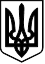 УкраїнаПоздимирський навчально-виховний комплекс«Загальноосвітня школа I-II ступенів-дошкільний заклад»Червоноградськоі міськоі ради Львівської області  с.Поздимир 80216, тел.0689252737e-mail: nvkpozdymyr@gmail.com ЄРДПОУ2237555112.04.2022 № 01-15/113                                                                                               Начальнику відділу освіти                                                                                                                                       Червоноградської міської ради Гомонку І.І.Інформація про вакантні посадиДиректор                                             Любов ГОРБАЙ№ з/пРайон, місто, територіальна громадаНазва закладу освіти, адреса, телефон, ПІБ керівникаАдреса офіційного веб - сайтуВакансія (предмет)Кількість годин, ставок1Червоноградська ТГПоздимирський НВК "ЗШ І-І І ступенів - дошкільний заклад" Червоноградської міської ради Львівської областіhttps://osvita.chg.gov.ua/pozdymyr_nvk      00